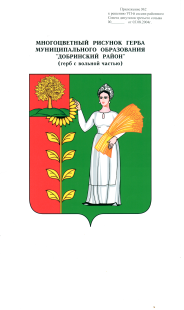                                             ПОСТАНОВЛЕНИЕ АДМИНИСТРАЦИИ СЕЛЬСКОГО ПОСЕЛЕНИЯ ДОБРИНСКИЙ СЕЛЬСОВЕТ ДОБРИНСКОГО МУНИЦИПАЛЬНОГО РАЙОНА ЛИПЕЦКОЙ ОБЛАСТИ РОССИЙСКОЙ ФЕДЕРАЦИИ 16.12.2021 г.                         п. Добринка                         № 186Об утверждении перечня муниципальных программ администрации сельского поселения Добринский сельсовет Добринского муниципального районаВ соответствии с Федеральным законом от 07.05.2013г. №104-ФЗ "О внесении изменений в Бюджетный кодекс Российской Федерации и отдельные законодательные акты Российской Федерации в связи с совершенствованием бюджетного процесса" и внесенных изменений в ст.179 Бюджетного кодекса, и в целях повышения эффективности бюджетных расходов путем совершенствования системы программно-целевого управления, обеспечения более тесной увязки стратегического и бюджетного планирования, повышения эффективности деятельности органов местного самоуправления сельского поселения Добринский сельсовет Добринского муниципального района Липецкой области Российской Федерации", администрация сельского поселения Добринский сельсовет ПОСТАНОВЛЯЕТ: 1. Утвердить Перечень муниципальных программ администрации сельского поселения Добринский сельсовет Добринского муниципального района Липецкой области Российской Федерации, деятельность которых предусматривается с 01.01.2022 года, согласно приложению 1.2. Ответственным исполнителям при содействии соисполнителей муниципальных программ обеспечить разработку и реализацию проектов муниципальных программ администрации сельского поселения Добринский сельсовет Добринского муниципального района Липецкой области Российской Федерации в соответствии с постановлением от 16.10.2020 года №123  "О Порядке разработки, формирования, реализации и проведения оценки эффективности реализации муниципальных программ сельского поселения Добринский сельсовет Добринского муниципального района Липецкой области"3. Контроль за исполнением данного постановления оставляю за собой.Глава администрации сельского поселения  Добринский сельсовет                                                       Н.В. Чижов                                                                           Приложение 1 к муниципальной программе "Устойчивое развитие территории сельского поселения Добринский сельсовет на 2019-2024 годы" Перечень муниципальных программ администрации сельского поселения Добринский сельсовет Добринского муниципального района Липецкой области Российской Федерации№ п/пНаименование муниципальной программыПодпрограммыОтветственные исполнителиОсновные направления реализации программы1Муниципальная программаУстойчивое развитие территории сельского поселения Добринский сельсовет на 2019-2024 годы»1 «Обеспечение населения качественной развитой инфраструктурой и повышение уровня благоустройства территории сельского поселения Добринский сельсовет»2. «Развитие социальной сферы на территории сельского поселения Добринский сельсовет»3. «Обеспечение безопасности человека и природной среды на территории сельского поселения Добринский сельсовет»4.«Обеспечение реализации муниципальной политики на территории сельского поселения Добринский сельсовет»5. «Энергосбережение и повышение энергетической эффективности сельского поселения Добринский сельсовет»Администрация сельского поселения Добринский сельсовет1. Обеспечение жителей качественной инфраструктурой и услугами благоустройства. 2. Сохранение и развитие спорта, культурного потенциала населения.3. Создание условий для безопасного проживания, работы и отдыха на территории поселения, сохранение и развитие природного потенциала поселения.4. Повышение эффективности и результативности деятельности органов местного самоуправления. 5. Мероприятия по модернизации (реконструкции) систем наружного освещения.